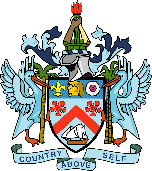 THE MINISTRY OF AGRICULTURE, FISHERIES AND MARINE RESORUCESAGRICULTURAL ADVISORY COMMITTEEAPPLICATION FOR MEMBERSHIPNAME:   ______________________________________________________________________PHONE:	EMAIL ADDRESS:  	ADDRESS:   	Describe the agricultural activities in which you are currently involved.Describe your experience with the agricultural and marine industry.Please give the reasons you wish to serve as a member of the Agricultural        Advisory Committee.Please return completed form to the Ministry of Agriculture at Building #16 Port Zante.